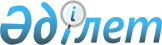 Алматы қаласын басқару Қазақстан Республикасы министрліктерінің, ведомстволары мен комитеттерінің аумақтық органдарымен өзара байланыс схемасы туралы
					
			Күшін жойған
			
			
		
					Алматы қалалық Мәслихатының IІ сайланған VІ сессиясының 2000 жылғы 27 қыркүйектегі шешімі. Алматы қалалық Әділет басқармасында 2000 жылғы 24 қазанда N 214 тіркелді. Күші жойылды - ІІІ сайланған Алматы қаласы мәслихатының ХХІІІ сессиясының 2006 жылғы 15 мамырдағы N 255 шешімімен

      "Қазақстан Республикасының жергілікті өкілді және атқарушы органдары туралы"  Қазақстан Республикасының Заңының 40 бабына сәйкес ІІ-сайланған Алматы қалалық Мәслихаты                              ШЕШІМ ҚАБЫЛДАДЫ:       1. Алматы қаласының басқару және Қазақстан Республикасы министрліктерінің, ведомстволары мен комитеттерінің аумақтық органдарының өзара байланыс схемасы бекітілсін, қоса беріліп отыр. 

      2. І-сайланған Алматы қалалық Мәслихатының "Алматы қаласының шаруашылық-басқару құрылымын бекіту туралы" 1999 жылғы 14 мамырдағы ХХV-сессиясы шешімінің күші жойылған деп танылсын.       ІІ-сайланған Алматы қалалық 

      Мәслихатының VІ-сессиясының 

      төрағасы       ІІ-сайланған Алматы қалалық 

      Мәслихатының хатшысы 

Алматы қалалық Мәслихатының 

II сайланған VI сессиясының 

2000 жылғы 27 қыркүйектегі 

шешiмiне қосымша     

 Алматы қаласын басқару және Қазақстан Республикасының 

аумақтық министрлік, ведомстволық және комитеттер 

органдарымен өзара бірлесіп жұмыс жасау сұлбасы 

       РҚАО-ның ескертуі: Сұлбаны қағаз мәтіннен қараңыз. 

        Ескерту. Сұлбаға өзгерістер мен толықтырулар енгізілді - Алматы қалалық Мәслихатының ІІ сайланған ХІІІ сессиясының 2001 жылғы 05 желтоқсандағы шешімімен , Алматы қалалық Мәслихатының IІ сайланған XVІІ сессиясының 2002 жылғы 22 мамырдағы шешімімен. 
					© 2012. Қазақстан Республикасы Әділет министрлігінің «Қазақстан Республикасының Заңнама және құқықтық ақпарат институты» ШЖҚ РМК
				